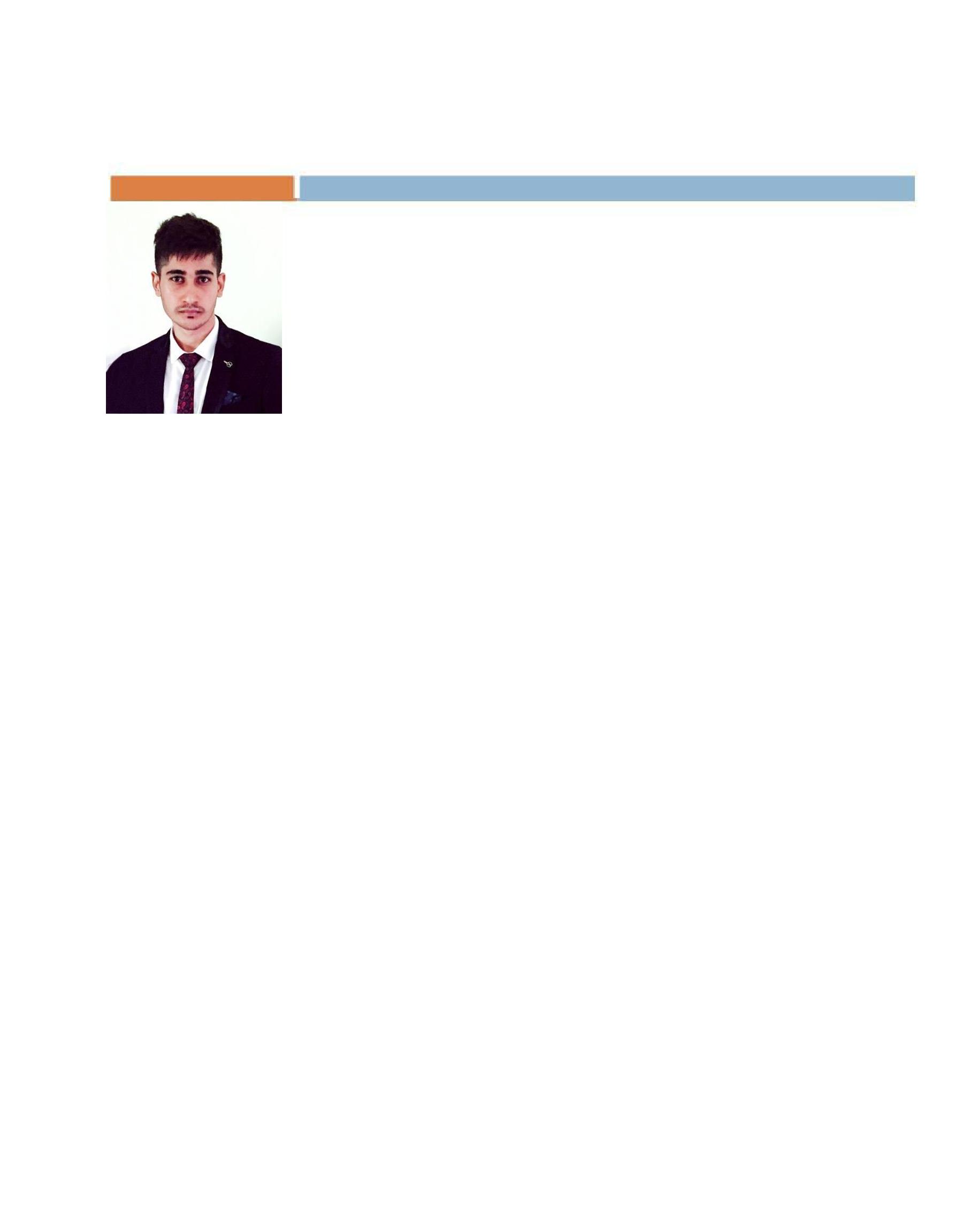 RESUMESyed DubaiU.A.E.E-mail id:  syed.338693@2freemail.com 	 OBJECTIVESTo work in an organisation wherein I would be able to explore my knowledge to contribute to the growth of the organisation and which would help me develop various skills that would make me a competent professional.EDUCATIONBachelor in Computer Applications(B.C.A.2012-2015) Pre-University College(2010-2012) Completed 2nd PUCSchool(2010) SOFTWARE APPLICATIONSAutoCAD-Computer Aided Design.TECHNICAL PROFICIENCYBasics of C Programming, MS Word, MS Excel and MS Power Point.CAREER HISTORY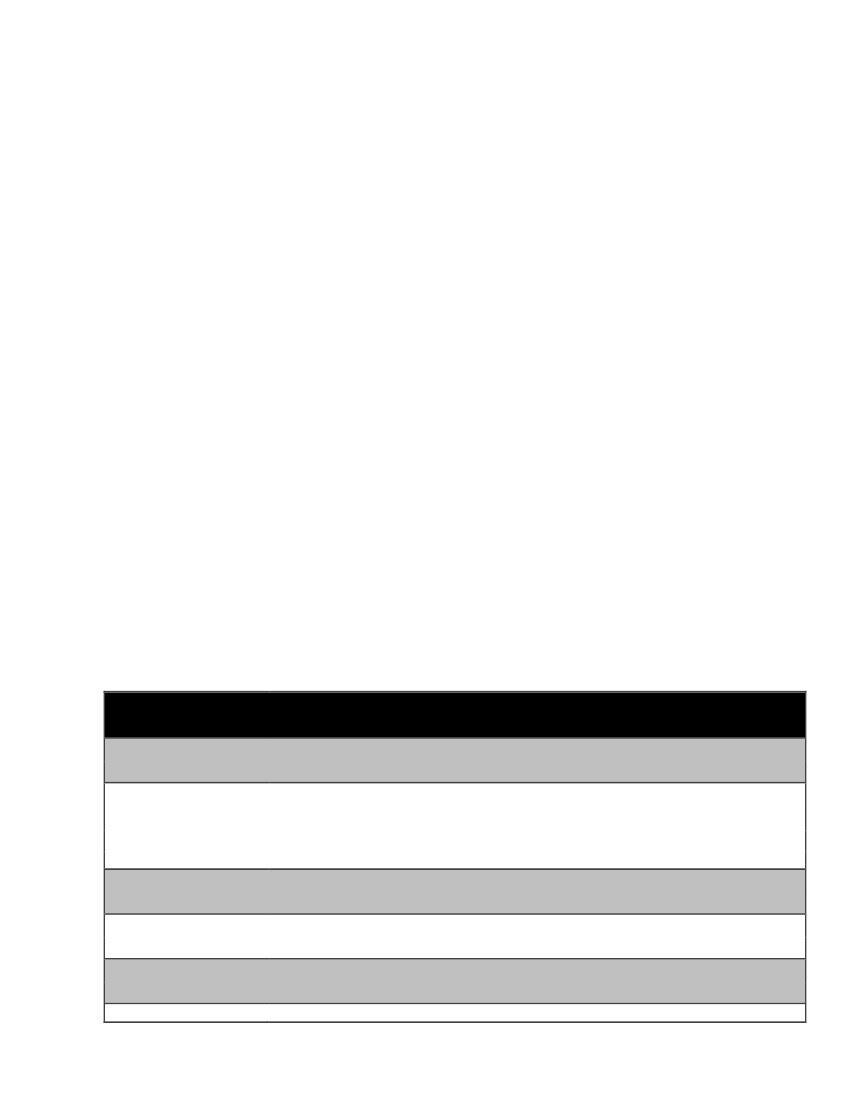 Razas Gold Palace-Bangalore,IndiaSales Executive, (July 2015-December 2016)Role:Involve in direct sales of the products at the store. Have a well required interaction with the customers to know their requirements. Communicate with the manager regarding the sales, changes to be made and other important issues. Keep a track on the personal and showroom targets and work towards it individually and with the team. Ensuring that all the policies and services are well known and updating ourselves with the new products. Prepare Cash Sheet and Stock Sheet on daily basis for easy cash flow. Achievements:Achieved the targets. High level of customer satisfaction with the best service. PERSONAL DETAILSDate OfBirth	25/04/1994Strengths	Face situations in an optimistic manner, Accept givenresponsibilities and give my best to it, Dedicated andHonest, Work effectively under pressure.Languages	English, Hindi, Kannada, Urdu.Hobbies	Surfing internetVISA	Tourist Visa(until15 march)